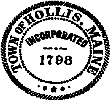 PLANNING BOARD. Notice of Site WalkBrookfield White Pine Hydro West Buxton Boat Launch On Wednesday, 31 MAY 2023, at 5:30 PM there will be a Hollis Planning Board site walk regarding the proposed Brookfield Boat Launch on Bonny Eagle Road with the meeting location of Brookfield White Pine Hydro at 20 Company Road, Hollis. The site walk will be followed by the regular meeting of the Planning Board at the Hollis Community Building, 35 Town Farm Road. All members of the Public are welcome to attend. Details regarding this application are posted on the Town’s website https://www.hollismaine.org/planning-board. If you are unable to attend and would like to submit comments prior to the public hearing, please e-mail them to: planningboard@hollismaine.org. Written comments may also be submitted to the Hollis Town Hall during regular business hours or by mail to: Hollis Planning Board, 34 Town Farm Road, Hollis, ME 04042.Paul Mattor, ChairHollis Planning Board